             บันทึกข้อความ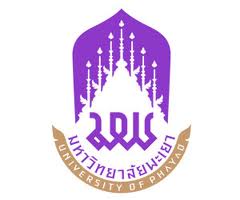 หน่วยงาน 					โทร.ที่  		วันที่ เรื่อง ขออนุมัติปรับตัวชี้วัดประเมินผลสำเร็จของโครงการวิจัยเรียน  อธิการบดีตามที่ มหาวิทยาลัยพะเยาได้อนุมัติทุนอุดหนุนโครงการวิจัย ประจำปีงบประมาณ พ.ศ. .............. ให้กับข้าพเจ้า ........................... สังกัดคณะ ........................ สัญญาเลขที่ ...............โครงการ “................................” งบประมาณ .............. บาท (.........................บาทถ้วน)            มีระยะเวลาการดำเนินโครงการตั้งแต่วันที่ ....................... ถึงวันที่ ................. นั้นโดยข้าพเจ้าดำเนินโครงการวิจัยเสร็จสิ้นแล้ว และตัวชี้วัดประเมินผลสำเร็จโครงการวิจัยที่ระบุไว้ในสัญญาไม่สามารถดำเนินการตามที่ระบุไว้ได้นั้น เนื่องจาก..........................
(ชี้แจงเหตุผลการปรับตัวชี้วัด).............................................................................................................
จึงใคร่ขออนุมัติปรับตัวชี้วัดประเมินผลสำเร็จของโครงการวิจัย (รายละเอียดดังเอกสารแนบ)จึงเรียนมาเพื่อโปรดพิจารณาอนุมัติ  จะขอบคุณยิ่ง                        (.....ระบุชื่อหัวหน้าโครงการวิจัย...)                               หัวหน้าโครงการวิจัยแบบฟอร์มรายงานตัวชี้วัดเพื่อการประเมินผลสำเร็จของโครงการสัญญาเลขที่ …………./ปีงบประมาณ...................โครงการ: ..............................................................................................................................	ข้าพเจ้ายินดีให้ผู้ให้ทุนประเมินผลการดำเนินโครงการตามตัวชี้วัดที่กำหนดไว้ข้างต้นนี้ลงนาม  ...............................................................(..............................................................)							          (หัวหน้าโครงการวิจัยผู้รับทุน)ระดับประเภทของผลงานจำนวน (เดิม)จำนวน(ใหม่)A (1)บทความวิจัยหรือบทความวิชาการฉบับสมบูรณ์ที่ตีพิมพ์ในวารสารทางวิชาการระดับนานาชาติที่ปรากฏในฐานข้อมูลระดับนานาชาติตามประกาศ ก.พ.อ. หรือระเบียบคณะกรรมการการอุดมศึกษา ว่าด้วยหลักเกณฑ์การพิจารณาวารสารทางวิชาการสำหรับการเผยแพร่ผลงานทางวิชาการ พ.ศ.2556A (2)งานสร้างสรรค์ที่ได้รับการเผยแพร่ในระดับนานาชาติA (3)ผลงานวิชาการรับใช้สังคมที่ผ่านการประเมินตำแหน่งทางวิชาการแล้วA (4)ผลงานค้นพบพันธุ์พืช พันธุ์สัตว์ ที่ค้นพบใหม่และได้รับการจดทะเบียนA (5)ผลงานที่ได้รับสิทธิ์บัตรB (1)บทความวิจัยหรือบทความวิชาการฉบับสมบูรณ์ที่ตีพิมพ์ในวารสารทางวิชาการระดับนานาชาติที่ไม่อยู่ในฐานข้อมูล ตามประกาศ ก.พ.อ. หรือระเบียบคณะกรรมการการอุดมศึกษาว่าด้วยหลักเกณฑ์การพิจารณาวารสารทางวิชาการสำหรับการเผยแพร่ผลงานทางวิชาการ พ.ศ.2556 แต่สถาบันนำเสนอสภาสถาบันอนุมัติและจัดทำเป็นประกาศให้ทราบเป็นการทั่วไป (ซึ่งไม่อยู่ใน Beall’s List)B (2)ตีพิมพ์ในวารสารวิชาการที่ปรากฏในฐานข้อมูล TCI กลุ่มที่ 1B (3)งานสร้างสรรค์ที่ได้รับการเผยแพร่ในระดับความร่วมมือระหว่างประเทศC (1)บทความวิจัยหรือบทความวิชาการมีการตีพิมพ์ในวารสารวิชาการที่ปรากฏในฐานข้อมูล TCI (กลุ่มที่ 2)C (2)งานสร้างสรรค์ที่ได้รับการเผยแพร่ในระดับชาติD (1)บทความวิจัยหรือบทความวิชาการฉบับสมบูรณ์ที่ตีพิมพ์ในรายงานสืบเนื่องจากการประชุมวิชาการระดับนานาชาติD (2)บทความวิจัยหรือบทความวิชาการฉบับสมบูรณ์ที่ตีพิมพ์ในวารสารทางวิชาการระดับชาติที่ไม่อยู่ในฐานข้อมูล ตามประกาศ ก.พ.อ. หรือระเบียบคณะกรรมการการอุดมศึกษาว่าด้วย หลักเกณฑ์การพิจารณาวารสารทางวิชาการสำหรับการเผยแพร่ผลงานทางวิชาการ พ.ศ.2556 แต่มหาวิทยาลัยนำเสนอสภามหาวิทยาลัยนำเสนอสภามหาวิทยาลัยอนุมัติและจัดทำเป็นประกาศให้ทราบเป็นการทั่วไปD (3)ผลงานที่ได้รับอนุสิทธิบัตรD (4)งานสร้างสรรค์ที่ได้รับการเผยแพร่ในระดับสถาบันE (1)บทความวิจัยหรือบทความวิชาการฉบับสมบูรณ์ที่มีการตีพิมพ์ในรายงานสืบเนื่องจากการประชุมวิชาการระดับชาติE (2)งานสร้างสรรค์ที่มีการเผยแพร่สู่สาธารณะในลักษณะใดลักษณะหนึ่ง หรือผ่านสื่ออิเล็กทรอนิกส์ onlineE (3)ถ่ายทอดผลงานวิจัย / เทคโนโลยีสู่กลุ่มเป้าหมาย